«Билиибитин олоххо туһанабыт» - математикаҕа6-с кылааска ыытыллыбыт агроуруок  былаанаУруок сыала: Математика уруоктарыгар ылбыт билиини күннээҕи олоххо туһана үөрэнииСоруктар: 1 бөлөх: Кыбыыга турар от тоннатын быһаарыы (видео)                   2 бөлөх: Сүөһү тыыннаах ыйааһынын быһаарыы (видео)                   3 бөлөх: Үүт сыатын суолтатын быһаарыы                 4. Задачалары суоттааһынУМК: “Практическое применение математики”, “ Тыа оҕото, бу чахчылары билэҕин дуо?» таблицалар.1 этап: Бөлөхтөрүнэн эрдэ бэриллибит сорудахтары видеоҕа уһуллубутун көрүү уонна суоттааһынВитя Долгунов, Миша Мохначевскай, Слава Неустроев агрооскуола подсобнай хаһаайыстыбатын кыбыытыгар турар кэбиһиилээх от мээрэйдэрин ыла сылдьыбыттара көстөр. Оҕолор видеоматырыйаалы көрөн баран, бу мээрэйдэрин формулаҕа туруоран, от тоннатын быһаардылар.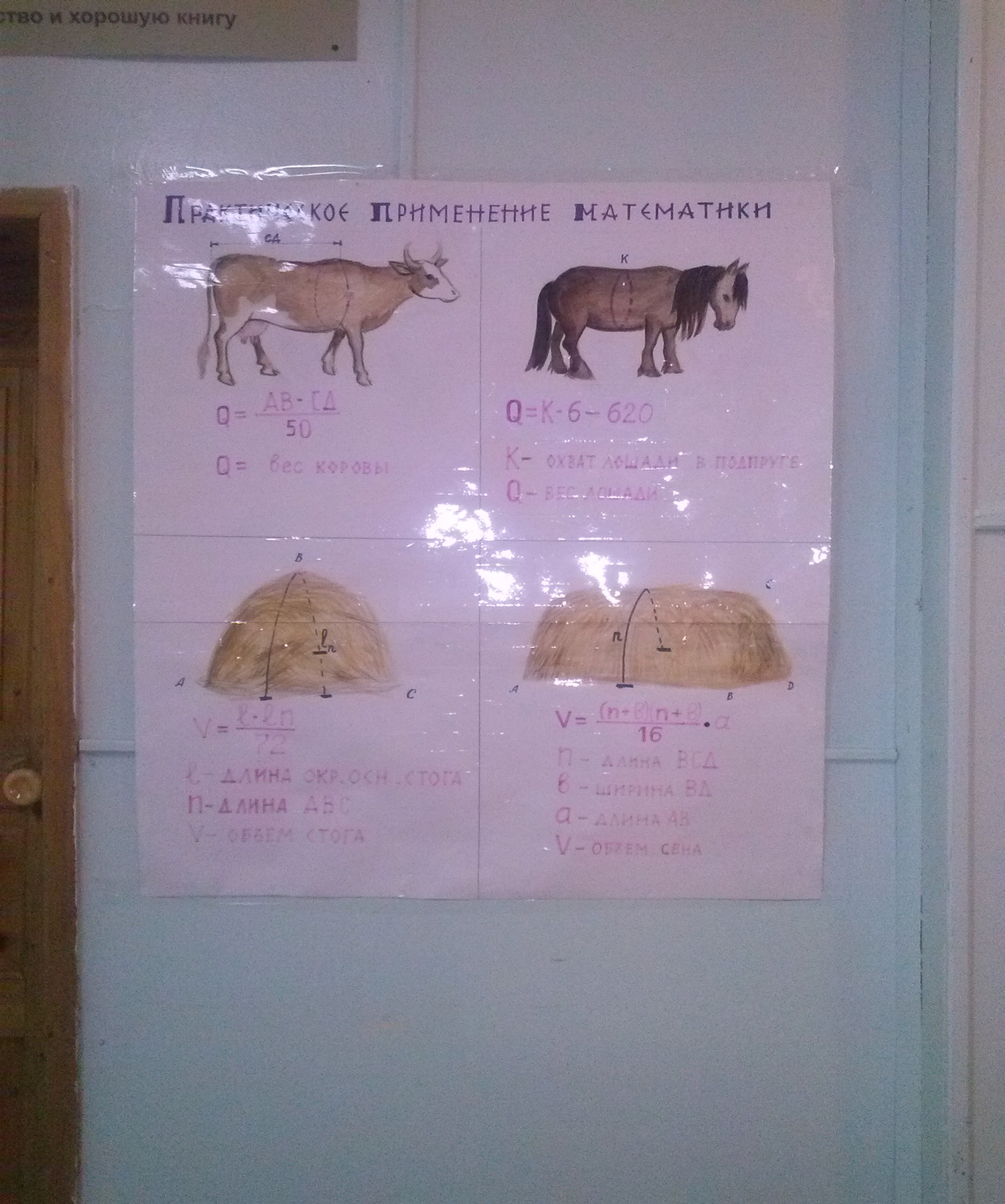 V=, n- кэбиһиилээх от курданарынан эргимтэтэ, a –устата, b-туоратаО5олор мээрэйдэринэн от 8ц ыйааһыннаах буолан таҕыста,тоннаҕа таһаарыыны хатылаатыбыт.Мичийэ Протопопова, Саша Габышева, Оля Кочкина агрооскуола подсобнай хаһаайыстыбатыгар сылдьан оҕус тыһаҕас мээрэйдэрин ылбыт видеоматырыйаалларын көрүү. Бу кэнниттэн бары формулаҕа туруоран бу сүөһү тыыннаах ыйааһынын суоттаан таһаардылар.Q=, АВ – сүөһү арҕаһыттан эргитэн илин атахтарын кэннинэн эргимтэтин мээрэйэ, СД – сүөһү кутуругун үрдүк сириттэн арҕаһыгар диэри устатын мээрэйэ. Оҕолор мээрэйдэринэн тыһаҕаспыт тыыннаах ыйааһына 186 кг буолан таҕыста. Сүөһү сааһынан арахсан ааттарын хатылаатыбыт.Настя Андросова, Настя Мохначевская, Камила Дьяконова бэйэлэрин кэтэх хаһаайыстыбылаларыгар бэс ыйыгар, атырдьах ыйыгар туттарбыт үүттэрин сыатын суолтатын кэпсиир иһитиннэриилэри оҥордулар. Үүт сыатын нуормата 3,4% эбит. Бэс ыйыгар үүт сыата намыһах буолан үүт харчыта кыра эбит, атырдьах ыйыгар үүт сыата 3,9% буолан үүт туттарыытыттан киирэр харчы улааппытын көрдүбүт. Бу суоттааһыннарга барытыгар пропорцияны туһанныбыт.2 этап: Үлэ Геройа, Үлэ Албан аата орден толору кавалера,СР  Бочуоттаах олохтооҕо М.Н. Готовцев хаһаайыстыбатыгар ыалдьыттааһын (интернет ресурсалара, хаһыат матырыйааллара)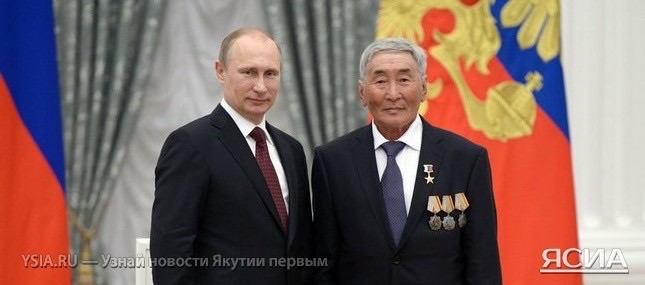 1984-85сс биир ынахтан 5305 кг үүтү ыабыта;Биир сыл ынаҕы искусственнай буоһатыыны табыгастаахтык туһанан 18 ынахтан 24 ньирэйи ылбыта;Т/х бородууксуйаларын оҥорон таһаарааччылар быыстапкаларыгар кини ынахтара 12 төгүл араас наҕараадалары ылбыттара;1992 с. “Удьуор” бааһынай хаһаайыстыбаны тэрийбитэ, голштин боруода сүөһүлэри ууһатар;Күн бүгүн хаһаайыстыбатыгар 80 төбө ынах сүөһүлээх, онтон 50 - ыанар ынах. Күн бүгүн хас биирдии ынаҕыттан 2293 кг үүтү ыыр;3 этап: Задачалары суоттааһын:Үлэ Геройа М.Готовцев биир ынахтан 2293 кг үүтү ыыр. Үүт сыата 3,9% буоллаҕына, ити ыаммыт үүттэн төһө арыы кэлиэй?Кини хаһаайыстыбатыгар  50 ынахтаах буоллаҕына, сыл устата төһө арыыны оҥоруохтарай?Биир киһи сылга ортотунан 6,5 кг арыыны сиир буоллаҕына, Готовцев ынахтара биэрбит арыылара хас киһиэхэ тиийиэй?4 этап: РефлексияБүгүҥҥү уруок туох суолталааҕый? Туохха үөрэннибит?Туох саҥа информацияны биллибит?Эһиги кэлин улааттаххытына, кэтэх хаһаайыстыба тутуоххут дуо?Сүөһү-сылгы иитиитэ саха норуотун төрүт дьарыга диэн этиини эһиги хайдах өйдүүгүт?